Деловодна информацияОбявление за поръчкаДиректива 2014/24/ЕС/ЗОП Раздел I: Възлагащ органI.1) Наименование и адреси 1 (моля, посочете всички възлагащи органи, които отговарят за процедурата)I.2) Съвместно възлаганеI.3) Комуникация I.4) Вид на възлагащия орган I.5) Основна дейност Раздел II: ПредметII.1) Обхват на обществената поръчка Раздел III: Правна, икономическа, финансова и техническа информация III.1) Условия за участиеIII.2) Условия във връзка с поръчката 2 Раздел IV:Процедура IV.1) ОписаниеIV.2) Административна информация  Раздел VI: Допълнителна информацияVI.1) Информация относно периодичното възлагане VI.2) Информация относно електронното възлагане VI.3) Допълнителна информация 2VI.4) Процедури по обжалване VI.5) Дата на изпращане на настоящото обявление: 11/04/2018 (дд/мм/гггг)Възлагащият орган/възложителят носи отговорност за гарантиране на спазване на законодателството на Европейския съюз и на всички приложими закониПартида на възложителя: 00638Поделение:Изходящ номер: С-1520 от дата: 11/04/2018 (дд/мм/гггг)Изходящ номер: С-1520 от дата: 11/04/2018 (дд/мм/гггг)Обявлението подлежи на публикуване в ОВ на ЕС:Съгласен съм с Общите условия на АОП за използване на услугата Електронен подател:Дата на изпращане на обявлението до ОВ на ЕС:Дата на изпращане на обявлението до ОВ на ЕС:Заведено в преписка: 00638-2018-0006 (nnnnn-yyyy-xxxx)Заведено в преписка: 00638-2018-0006 (nnnnn-yyyy-xxxx)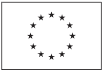 Притурка към Официален вестник на Европейския съюзИнформация и онлайн формуляри: http://simap.ted.europa.euОфициално наименование: Община СимеоновградОфициално наименование: Община СимеоновградОфициално наименование: Община СимеоновградНационален регистрационен номер: 000903729Пощенски адрес: пл. Шейновски № 3Пощенски адрес: пл. Шейновски № 3Пощенски адрес: пл. Шейновски № 3Пощенски адрес: пл. Шейновски № 3Град: Симеоновградкод NUTS: BG422Пощенски код: 6490Държава: БългарияЛице за контакт: Мими Дачева, Гергана ДимоваЛице за контакт: Мими Дачева, Гергана ДимоваЛице за контакт: Мими Дачева, Гергана ДимоваТелефон: +359 3781-2341Електронна поща: obshtina_simgrad@abv.bgЕлектронна поща: obshtina_simgrad@abv.bgЕлектронна поща: obshtina_simgrad@abv.bgФакс: +359 3781-2006Интернет адрес/иОсновен адрес: (URL) http://www.simeonovgrad.bg/Адрес на профила на купувача: (URL) http://www.simeonovgrad.bg/profilebuyerИнтернет адрес/иОсновен адрес: (URL) http://www.simeonovgrad.bg/Адрес на профила на купувача: (URL) http://www.simeonovgrad.bg/profilebuyerИнтернет адрес/иОсновен адрес: (URL) http://www.simeonovgrad.bg/Адрес на профила на купувача: (URL) http://www.simeonovgrad.bg/profilebuyerИнтернет адрес/иОсновен адрес: (URL) http://www.simeonovgrad.bg/Адрес на профила на купувача: (URL) http://www.simeonovgrad.bg/profilebuyerII.1.1) Наименование: Доставка и монтаж на оборудване и обзавеждане за обект: „Реконструкция и модернизация на детска градина „Зорница“ ...продължава в раздел VI.3. Допълнителна информацияРеферентен номер: 2II.1.2) Основен CPV код: 39000000      Допълнителен CPV код: 1 2II.1.2) Основен CPV код: 39000000      Допълнителен CPV код: 1 2II.1.4) Кратко описание: 
Обхват на обществената поръчка:
ОБОСОБЕНА ПОЗИЦИЯ 1: Доставка и монтаж на оборудване и обзавеждане по част Архитектура
1. Предметът на поръчката включва:
1.1. Доставка и монтаж на оборудване и обзавеждане по част Архитектура;
1.2. Разтоварване в съответните помещения;
1.3. Монтаж на обзавеждането в съответните помещения.
ОБОСОБЕНА ПОЗИЦИЯ 2: Доставка и монтаж на оборудване и обзавеждане по част ЕЛЕКТРО
1. Предметът на поръчката включва:
1.1. Доставка и монтаж на оборудване и обзавеждане по част Електро;
1.2. Разтоварване в съответните помещения;
1.3. Монтаж на обзавеждането в съответните помещения.II.1.4) Кратко описание: 
Обхват на обществената поръчка:
ОБОСОБЕНА ПОЗИЦИЯ 1: Доставка и монтаж на оборудване и обзавеждане по част Архитектура
1. Предметът на поръчката включва:
1.1. Доставка и монтаж на оборудване и обзавеждане по част Архитектура;
1.2. Разтоварване в съответните помещения;
1.3. Монтаж на обзавеждането в съответните помещения.
ОБОСОБЕНА ПОЗИЦИЯ 2: Доставка и монтаж на оборудване и обзавеждане по част ЕЛЕКТРО
1. Предметът на поръчката включва:
1.1. Доставка и монтаж на оборудване и обзавеждане по част Електро;
1.2. Разтоварване в съответните помещения;
1.3. Монтаж на обзавеждането в съответните помещения.II.1.5) Прогнозна обща стойност 2
Стойност, без да се включва ДДС: 190270.00      Валута: BGN
(за рамкови споразумения или динамични системи за покупки - прогнозна обща максимална стойност за цялата продължителност на рамковото споразумение или на динамичната система за покупки)II.1.5) Прогнозна обща стойност 2
Стойност, без да се включва ДДС: 190270.00      Валута: BGN
(за рамкови споразумения или динамични системи за покупки - прогнозна обща максимална стойност за цялата продължителност на рамковото споразумение или на динамичната система за покупки)II.1.6) Информация относно обособените позицииII.1.6) Информация относно обособените позицииII.2) Описание 1II.2) Описание 1II.2) Описание 1II.2) Описание 1III.1.1) Годност за упражняване на професионалната дейност, включително изисквания във връзка с вписването в професионални или търговски регистри 
Списък и кратко описание на условията: III.1.2) Икономическо и финансово състояние 
Критерии за подбор, както е указано в документацията за обществената поръчка: НЕ 
Списък и кратко описание на критериите за подбор: 
Участниците в обществената поръчка трябва през последните 3 (три) приключили финансови години, в зависимост от датата, на която са създадени или са започнали дейността да са реализирали минимален общ оборот.
Забележка: „годишен общ оборот“ е сумата от нетни приходи от продажби. 
Изисквано минимално/ни ниво/а:2 
За Обособена позиция № 1:
Оборотът да е обща сума на годишните обороти за последните 3 (три) приключили финансови години в зависимост от датата, на която участникът е създаден или започнал дейността си, не по-малко от 100 000,00 (сто хиляди) лева, изчислен на база годишните обороти.
За Обособена позиция № 2:
Оборотът да е обща сума на годишните обороти за последните 3 (три) приключили финансови години в зависимост от датата, на която участникът е създаден или започнал дейността си, не по-малко от 60 000,00 (шестдесет хиляди) лева без ДДС.III.1.3) Технически и професионални възможности 
Критерии за подбор, както е указано в документацията за обществената поръчка: НЕ 
Списък и кратко описание на критериите за подбор: 
Изискване 1: Участникът следва да е изпълнил дейности с предмет, идентичен или сходен с предмета на поръчката през последните 3 (три) години, считано от датата на подаване на офертата.
Забележка: Под „изпълнени доставки“ се разбират такива, които независимо от датата на сключване на договора, са приключили в посочения по-горе период.
Изискване 2: Участникът следва да прилага система за управление на качеството, съответстваща на стандарт БДС ЕN ISO 9001:2008/2015 или еквивалентен. 
Изисквано минимално/ни ниво/а:2 
Към изискване 1: Участникът да е изпълнил поне 1 (една) доставка, чийто предмет е идентичен или сходен с предмета на поръчката.
Забележка:
По Обособена позиция № 1 за „доставки, чийто предмет е сходен с предмета на поръчката“, следва да се разбира такъв, който включва производство и/или доставка и/или монтаж или търговия с мебели.
По Обособена позиция № 2: за „доставки, чийто предмет е сходен с предмета на поръчката“, следва да се разбира такъв, който включва производство и/или доставка и/или монтаж или търговия с домакински електроуреди.
Към Изискване 2: За Обособена позиция № 1: Участникът следва да прилага система за управление на качеството за производство и/или доставка и/или монтаж или търговия с мебели и обзавеждане.
За Обособена позиция № 2: Участникът следва да прилага система за управление на качеството за производство и/или доставка и/или монтаж или търговия с електроуреди и/или кухненско оборудване.III.1.5) Информация относно запазени поръчки 2
Поръчката е запазена за защитени предприятия и икономически оператори, насочени към социална и професионална интеграция на лица с увреждания или лица в неравностойно положение: НЕ 
Изпълнението на поръчката е ограничено в рамките на програми за създаване на защитени работни места: НЕIII.2.1) Информация относно определена професия (само за поръчки за услуги)
Изпълненито на поръчката е ограничено до определена професия: НЕ
Позоваване на приложимата законова, подзаконова или административна разпоредба: III.2.2) Условия за изпълнение на поръчката: 
На основание чл.10, ал.2 от ЗОП, Възложителят не поставя изискване за създаване на ЮЛ, когато участникът, определен за изпълнител е обединение на физически и/или юридически лица.
Участникът, определен за Изпълнител при подписване на договора представя гаранция за изпълнение в размер на 1% от стойността на договора за общ. поръчка. По отношение на Гаранцията за изпълнение важат разпоредбите на чл. 111 от ЗОП. Условията и сроковете за задържане, респ. освобождаване на гаранцията за изпълнение се уреждат в договора за възлагане на общ. поръчка.
Възложителят не поставя условие за задължително обезпечаване на авансово предоставените средства.
Когато определеният изпълнител е неперсонифицирано обединение на физически и/или юридически лица, договорът за общ. поръчка се сключва, след като изпълнителят представи пред възложителя заверено копие от удостоверение за данъчна регистрация и регистрация по БУЛСТАТ или екв. документи.III.2.3) Информация относно персонала, който отговаря за изпълнението на поръчката
Задължение за посочване на имената и професионалните квалификации на персонала, който отговаря за изпълнението на поръчката: НЕIV.1.3) Информация относно рамково споразмение или динамична система за покупкиIV.1.4) Информация относно намаляване на броя на решенията или офертите по време на договарянето или на диалогаПрилагане на поетапна процедура за постепенно намаляване на броя на обсъжданите решения или на договаряните оферти: НЕIV.1.5) Информация относно договаряне (само за състезателни процедури с договаряне)Възлагащият орган си запазва правото да възложи поръчката въз основа на първоначалните оферти, без да провежда преговори: НЕIV.1.6) Информация относно електронния търгЩе се използва електронен търг: НЕ
Допълнителна информация относно електронния търг: IV.1.8) Информация относно Споразумението за държавни поръчки (GPA)IV.2.1) Предишна публикация относно тази процедура 2Номер на обявлението в ОВ на ЕС: 
(Едно от следните: Обявление за предварителна информация; Обявление на профила на купувача)
Номер на обявлението в РОП:IV.2.2) Срок за получаване на оферти или на заявления за участиеДата: 02/05/2018 (дд/мм/гггг)   Местно време: 17:00 (чч:мм)IV.2.3) Прогнозна дата на изпращане на покани за търг или за участие на избраните кандидати 4Дата:    IV.2.4) Езици, на които могат да бъдат подадени офертите или заявленията за участие: 1  BGIV.2.6) Минимален срок, през който оферентът е обвързан от офертатаОфертата трябва да бъде валидна до: 
или Продължителност в месеци: 8(от датата, която е посочена за дата на получаване на офертата)IV.2.7) Условия за отваряне на офертитеДата: 03/05/2018 (дд/мм/гггг)   Местно време: 13:00 (чч:мм)
Място: 
в зала №14, ет.2 в сградата на Община Симеоновград, пл.Шейновски №3
Информация относно упълномощените лица и процедурата на отваряне: 
Заседанието по отваряне на офертите е публично и на него могат да присъстват участниците в процедурата или техни упълномощени представители, както и представители на средствата за масово осведомяване.Това представялява периодично повтаряща се поръчка:
Прогнозни срокове за публикуването на следващи обявления: 2 Ще се прилага електронно поръчване: НЕ
Ще се използва електронно фактуриране: НЕ
Ще се приема електронно заплащане: НЕПродължение от раздел II.1.1. "Наименование на обществената поръчка":...– гр. Симеоновград“, в изпълнение на проект на община Симеоновград, финансиран по подмярка 7.2 от мярка 7 от ПРСР 2014-2020 по 2 обособени позиции“.
1.Възложителят отстранява от участие в процедура за възлагане на обществена поръчка участник, за който са налице обстоятелства по чл.54 ал.1 т.1-7 от ЗОП и чл.55 ал.1 т.1-5 от ЗОП. Участник, за когото са налице основания по чл. 54, ал. 1 от ЗОП и посочените от възложителя обстоятелства по чл. 55, ал. 1 от ЗОП, има право да представи доказателства, че е предприел мерки, които гарантират неговата надеждност, въпреки наличието на съответното основание за отстраняване.
2. Не се допуска до участие в процедурата и се отстранява участник, за когото намира приложение хипотезата на чл. 3, т. 8 от Закона за икономическите и финансовите отношения с дружествата, регистрирани в юрисдикции с преференциален данъчен режим, контролираните от тях лица и техните действителни собственици, освен ако не е приложима разпоредбата по чл.4 от същия закон.
3. Участник, чиято оферта е със срок на валидност по-малък от минимално изискания от Възложителя или не удължи срока на валидност, когато е поискано това от Възложителя, се отстранява от процедурата.
4. Когато участникът е обединение, което не е регистрирано като самостоятелно юридическо лице, тогава към офертата се представя копие от документ, от който е видно правното основание за създаване на обединението, както и следната информация във връзка с конкретната обществена поръчка: правата и задълженията на участниците в обединението; уговаряне на солидарна отговорност за изпълнение на договора за обществената поръчка; дейностите, които ще изпълнява всеки член на обединението.
Не се допускат промени в състава на обединението след крайният срок за подаване на офертата. Когато в договора за създаването на обединение липсват клаузи, гарантиращи изпълнението на горепосочените условия или състава на обединението се е променил след подаването на офертата – участникът ще бъде отстранен от участие в процедурата за възлагане на настоящата обществена поръчка.
5. Когато участникът е посочил, че ще използва капацитета на трети лица за доказване на съответствието с критериите за подбор или че ще използва подизпълнители, за всяко от тези лица се представя отделен ЕЕДОП, който съдържа информацията относно липсата на основанията за отстраняване и съответствие с критериите за подбор. Непредставяне на ЕЕДОП от трето лице или подизпълнител е основание за отстраняване от процедурата.
6. При участие на обединения, които не са юридически лица, съответствието с критериите за подбор се доказва от обединението участник, а не от всяко от лицата, включени в него, с изключение на съответна регистрация, представяне на сертификат или друго условие, необходимо за изпълнение на поръчката, съгласно изискванията на нормативен или административен акт и съобразно разпределението на участието на лицата при изпълнение на дейностите, предвидено в договора за създаване на обединението.
7. Информация за задълженията, свързани с данъци и осигуровки, опазване на околната среда, закрила на заетостта и условията на труд: НАП - тел. 0700 18 700, http://www.nap.bg/; МОСВ - тел.02/ 940 6331, http://www3.moew.government.bg/; МТСП - тел. 02/ 8119 443, http://www.mlsp.government.bg.VI.4.1) Орган, който отговаря за процедурите по обжалванеVI.4.2) Орган, който отговаря за процедурите по медиация 2VI.4.3) Подаване на жалби
Точна информация относно краен срок/крайни срокове за подаване на жалби: 
Жалба може да се подава в 10-дневен срок от:
1. изтичането на срока по чл. 179 от ЗОП - срещу решението за откриване на процедурата и/или решението за одобряване на обявлението за изменение или за допълнителна информация;
2. в случаите по чл. 196, ал. 5 от ЗОП - уведомяване за съответното действие, а ако лицето не е уведомено - от датата, на която е изтекъл срокът за извършване на съответното действие.VI.4.4) Служба, от която може да бъде получена информация относно подаването на жалби 21моля, повторете, колкото пъти е необходимо2в приложимите случаи3моля, повторете, колкото пъти е необходимо, ако това обявление е само за предварителна информация4ако тази информация е известна5моля, представете тази информация, ако обявлението е покана за участие в състезателна процедура6доколкото информацията е вече известна7задължителна информация, която не се публикува8информация по избор9моля, представете тази информация само ако обявлението е за предварителна информация10моля, представете тази информация само ако обявлението е обявление за възлагане11само ако обявлението се отнася до квалификационна система12моля, представете тази информация тук или в поканата за потвърждаване на интерес, ако обявлението е покана за участие в състезателна процедура или има за цел намаляване на срока за получаване на оферти13моля, представете тази информация тук или в поканата за потвърждаване на оферти или за договаряне, ако обявлението е покана за участие в състезателна процедура14ако това е за предварителна информация, използвано като покана за участите в състезателна процедура - моля, представете тази информация, ако тя вече е известна15моля, представете тази информация тук или, ако е приложимо, в поканата за подаване на оферти1617задължителна информация, ако това е обявление за възлагане18само ако обявлението не се отнася до квалификационна система19ако обявлението има за цел намаляване на срока за получаване на оферти20може да бъде присъдена значимост вместо тежест21може да бъде присъдена значимост вместо тежест; ако цената е единственият критерий за възлагане, тежестта не се използва